最新刊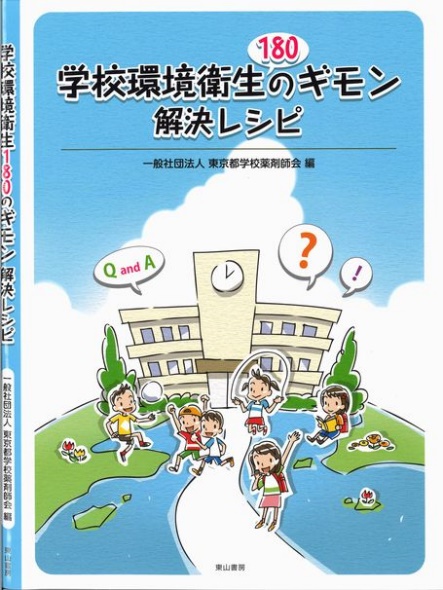 学校環境衛生180のギモン解決レシピ一般社団法人　東京都学校薬剤師会　編ISBN：978-4-8278-1569-6定価：本体価格2,200円+税会員価格　1,760円＋税（141円）＋送料（109円）学校環境衛生活動の中で生じる様々な疑問を、学校環境衛生基準を踏まえて解決する180問のQ&A集2009年、学校保健安全法の施行に伴い、学校環境衛生に係る事項について児童生徒、職員の健康を保持増進する上で望ましいとされる基準として、学校環境衛生基準が施行。そして2018年4月1日に学校環境衛生に関する新たな知見や、児童生徒を取り巻く学習環境の変化を踏まえて一部改正された「学校環境衛生基準」に準拠。学校保健安全法と学校環境衛生【総論】学校環境衛生基準【総論】学校環境衛生基準教室の環境等に係る学校環境衛生基準飲料水等の水質及び施設・設備に係る学校環境衛生基準学校の清潔、ネズミ、衛生害虫及び教室等の備品の管理に係る学校環境衛生基準水泳プールに係る学校環境衛生基準日常における環境衛生基準に係る学校環境衛生基準学校給食衛生管理基準【総論】学校給食衛生管理基準資料　　学校環境衛生基準学校給食衛生管理基準申し込み　会員は、必ず一般社団法人東京都学校薬剤師会にMailまたはFAXにて申し込んで下さい。（直接本屋に申し込むと割引にはなりません）Mail:office-tog@togakuyaku.jp           FAX:03-3518-4708振込先：みずほ銀行神田支店 普通 1260911 一般社団法人東京都学校薬剤師会（振込確認後に発送いたします。振込手数料は,ご自身でご負担ください）氏  名支部名支部名住  所(発送先)〒TEL:　　　　　　　　　　　　　　mail:〒TEL:　　　　　　　　　　　　　　mail:〒TEL:　　　　　　　　　　　　　　mail:〒TEL:　　　　　　　　　　　　　　mail:〒TEL:　　　　　　　　　　　　　　mail:冊  数冊金額円金額円備考備考